PRODUCTION INFORMATION FOR RENTAL CLIENTSDUE FOUR (4) WEEKS PRIOR TO EACH EVENT**	If yes to either of these questions, please give complete details in the “additional comments” section or on a separate sheet of 	paper. Carefully read the Piano Policy below.REGULATIONS GOVERNING THE USE OF PIANOSThe pianos will be maintained at a standardized pitch determined by the concert piano technician (A442). Pitch of the School’s pianos will not be altered under any circumstances.Voicing and regulation are appropriate to each instrument and are determined by the concert piano technician. No requests for modification of voicing and regulation will be considered.Pianos in Pollack Hall will be serviced only by technicians of the Schulich School of Music or their designated replacements.Any case not covered by the above must be referred to the Piano Maintenance Committee and agreed to before the signing of a rental agreement for Pollack Hall or before the date of the first scheduled rehearsal.PIANOSSteinway, New York 1997 (Ludo)Playing in the piano is allowed when done according to the rules below.The piano may not have any preparation of the action, strings, interior, etc.Steinway, New York 2002 (Ohga)Playing in the piano is allowed when done according to the rules below.The piano may not have any preparation of the action, strings, interior, etc.Steinway, New York 1975 (Helmuth)Playing in the piano is allowed when done according to the rules below.The piano is available for repertoire with prepared piano. This preparation, including but not limited to markings on strings and/or dampers must be done in the presence of the concert piano technician.RULES FOR PLAYING IN THE PIANO AND OTHER EXTENDED PIANO TECHNIQUESOnly the following actions are allowed:Pizzicato, with the fingertip or the fingernail onlyMutingHarmonicsSilent depressed keysGlissandoLAPTOP Yes, I will be using a laptop	 Yes, I would like to have sound patched through the laptop	 PC	 Mac NoCD PLAYBACK Yes		 CD playback to be done on-stage	 Live Sound Technician to handle live sound	 NoDVD PLAYBACK Yes		 Commercial DVD	 Copied DVD (please send us a copy 1 week before event to see if disc is compatible) NoOTHER LIVE SOUND NEEDS (BE AS SPECIFIC AS POSSIBLE)NOTE: Live Sound services are available from September 1st to May 31st.Is CBC or Radio Canada recording your concert?       Yes       No	If yes, what is the name of and phone number of the Producer? 									and at what time will the Engineer(s) arrive? 										Are you bringing your own recording engineer and equipment?       Yes       No	If yes, what is the name of and phone number of the engineer? 									and at what time will the engineer(s) arrive? 										Would you like McGill University to record your concert onto a CD?       Yes       NoNOTE: Concert Recording services are available from September 1st to May 31st. Will you require any parking passes?       Yes     How many?  ________      No2016-17 Parking Rates (rates may change without further notice):	
Weekdays - $20.00	Weeknights (as of 5:00 pm) - $11.00 / Weekends - $11.00 Please note that the East Lounge is not available for receptions or lectures for the 2016-17 concert season.  Our apologies for any inconvenience this may cause.Please note that concerts taking place in Pollack Hall are posted on our website free of charge. Only the following information will be included on the web: Ensemble, Location, Date and Time, and link to the rental client’s website.Please refer to the Ticket Sales Request Form, if you wish to use our Box Office services to print or sell your tickets.  	We wish box office personnel to assist us on the night of the concert.You must complete the section titled “STAGE PLACEMENT”.Pollack Hall is handicapped accessible via the entrance at 555A Sherbrooke Street West (15 metres east of the main entrance). Please note that although the access is permitted, parking in that lot is not. For more information, the public should dial       (514) 398-4547.Signature								Date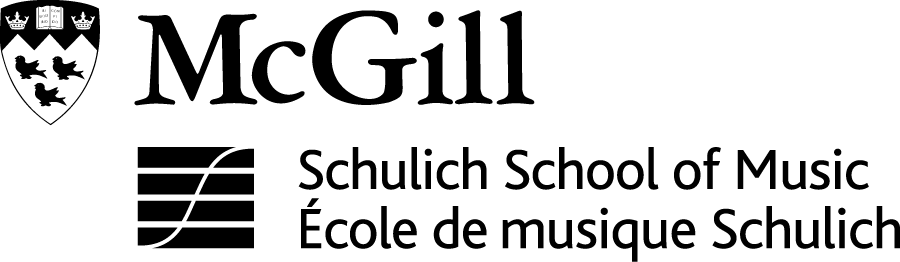 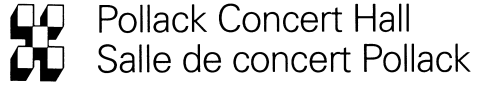 TO THE ATTENTION OF:Production OfficeProduction OfficeProduction OfficeProduction OfficeProduction OfficeProduction OfficeProduction OfficeBY MAIL:Department of Communications and Production, Schulich School of Music of McGill UniversityStrathcona Music Building – 555 Sherbrooke Street West, Montreal, Quebec  H3A 1E3Department of Communications and Production, Schulich School of Music of McGill UniversityStrathcona Music Building – 555 Sherbrooke Street West, Montreal, Quebec  H3A 1E3Department of Communications and Production, Schulich School of Music of McGill UniversityStrathcona Music Building – 555 Sherbrooke Street West, Montreal, Quebec  H3A 1E3Department of Communications and Production, Schulich School of Music of McGill UniversityStrathcona Music Building – 555 Sherbrooke Street West, Montreal, Quebec  H3A 1E3Department of Communications and Production, Schulich School of Music of McGill UniversityStrathcona Music Building – 555 Sherbrooke Street West, Montreal, Quebec  H3A 1E3Department of Communications and Production, Schulich School of Music of McGill UniversityStrathcona Music Building – 555 Sherbrooke Street West, Montreal, Quebec  H3A 1E3Department of Communications and Production, Schulich School of Music of McGill UniversityStrathcona Music Building – 555 Sherbrooke Street West, Montreal, Quebec  H3A 1E3IN PERSON:Room C-208E-MAIL:E-MAIL:production.music@mcgill.caproduction.music@mcgill.caIMPORTANT: If this sheet is not completed and returned by the requested deadline,we cannot guarantee that we will be able to provide you with the services you require.GENERALName of organization or ensemble:Person in charge of production:E-Mail address:Telephone number:Date and time of performance:Date and time of set-up:*Because the hall is extremely busy from September to June, we strongly encourage you to book your set-up time when booking the concert date, or at the latest eight (8) weeks before the concert.The hall will be available to you, at no extra cost, a maximum of one-half hour before your rehearsal.The hall will be available to you, at no extra cost, a maximum of one-half hour before your rehearsal.PRODUCTIONFor all technical questions, please call Serge Filiatrault at 514-398-4535 extension 00321For all technical questions, please call Serge Filiatrault at 514-398-4535 extension 00321For all technical questions, please call Serge Filiatrault at 514-398-4535 extension 00321For all technical questions, please call Serge Filiatrault at 514-398-4535 extension 00321For all technical questions, please call Serge Filiatrault at 514-398-4535 extension 00321For all technical questions, please call Serge Filiatrault at 514-398-4535 extension 00321Maximum number of chairs on stage at one time: 	Maximum number of chairs on stage at one time: 	Maximum number of chairs on stage at one time: 	Maximum number of stands on stage at one time: 	Maximum number of stands on stage at one time: 	Maximum number of stands on stage at one time: 	Public address system (P.A.) (one microphone with lectern):Public address system (P.A.) (one microphone with lectern):Public address system (P.A.) (one microphone with lectern):  Yes                 No  Yes                 NoDo you need choir risers?  Yes; How many rows? __________   How many members? __________  Yes; How many rows? __________   How many members? __________  Yes; How many rows? __________   How many members? __________  Yes; How many rows? __________   How many members? __________  NoDo you need orchestra risers?  Yes (please indicate placement on the attached stage set-up)  Yes (please indicate placement on the attached stage set-up)  Yes (please indicate placement on the attached stage set-up)  Yes (please indicate placement on the attached stage set-up)  No	Available : 4 @ 8” x 4’ x 8’          2 @ 16” x 4’ x 8’          2 @ 24” x 4’ x 8’	Available : 4 @ 8” x 4’ x 8’          2 @ 16” x 4’ x 8’          2 @ 24” x 4’ x 8’	Available : 4 @ 8” x 4’ x 8’          2 @ 16” x 4’ x 8’          2 @ 24” x 4’ x 8’	Available : 4 @ 8” x 4’ x 8’          2 @ 16” x 4’ x 8’          2 @ 24” x 4’ x 8’	Available : 4 @ 8” x 4’ x 8’          2 @ 16” x 4’ x 8’          2 @ 24” x 4’ x 8’	Available : 4 @ 8” x 4’ x 8’          2 @ 16” x 4’ x 8’          2 @ 24” x 4’ x 8’INSTRUMENTS	PIANO USE (if applicable)ONE PIANO  TWO PIANOS  YESNOFor solo playing?For solo playing?For solo playing?For accompaniment?For accompaniment?For accompaniment?For chamber music?For chamber music?For chamber music?Within a large ensemble?Within a large ensemble?Within a large ensemble?** Will the piano be prepared?** Will the piano be prepared?** Will the piano be prepared?** Will there be playing inside the piano?** Will there be playing inside the piano?** Will there be playing inside the piano?HARPSICHORD USE (if applicable)HARPSICHORD USE (if applicable)HARPSICHORD USE (if applicable)HARPSICHORD USE (if applicable)HARPSICHORD USE (if applicable)Pitch:  392  415  440OtherTemperament:PORTATIVE ORGAN USE (if applicable)PORTATIVE ORGAN USE (if applicable)PORTATIVE ORGAN USE (if applicable)PORTATIVE ORGAN USE (if applicable)PORTATIVE ORGAN USE (if applicable)Pitch:  415  440PERCUSSION INSTRUMENTS (if applicable)PERCUSSION INSTRUMENTS (if applicable) Bass drum Glock Timpani Chimes Marimba (five octave) Tom-tom Conga and Bongo Small Marimba Vibraphone Crotales Tam-tam XylophoneAUDIO NEEDSMICROPHONES (not including PA system)STAGE MONITORS Yes, how many 	 No Yes, how many (maximum of 4) 	 NoRECORDING INFORMATIONPARKINGRECEPTIONFRONT OF HOUSEYESNOCoat check attendant and facilitiesPre-event reception in East LoungeArrival of deliveries __________	Set-up __________	Start-time __________  Reception at intermission in East LoungeArrival of deliveries __________	Set-up __________	Start-time __________  Post-event reception in East LoungeArrival of deliveries __________	Set-up __________	Start-time __________    Pre-event lecture in East LoungePUBLICITYBOX OFFICEADDITIONAL COMMENTS